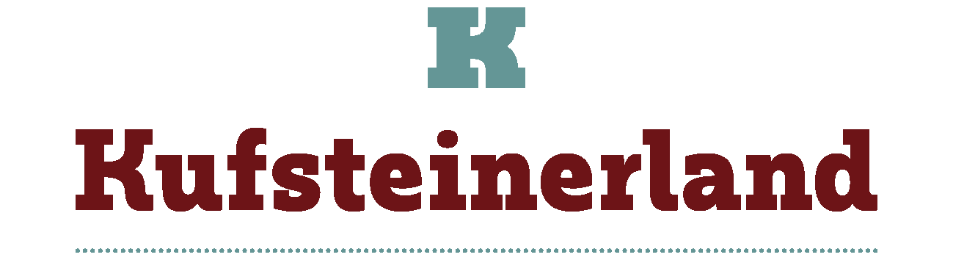 VISITARE IL KUFSTEINERLAND SU DUE RUOTE  I confini della regione tirolese del Kufsteinerland sono solo geografici: la varietà di questo angolo di Austria non conosce limiti per le tante proposte trasversali che suggerisce ai turisti. Kufsteinerland stupisce. In questo contesto idilliaco, si inserisce la vacanza in bicicletta: le piste ciclabili permettono di assaporare tutti gli angoli del Kufsteinerland e di andare incontro ai desideri di tutti gli amanti delle due ruote, offrendo tour dalle salite impegnative che si inerpicano sul maestoso gigante di pietra calcarea del Kaisergebirge, gite facili lungo il fiume, dove le ruote sembrano girino da sole, itinerari dove assaggiare le prelibatezze locali o spaziare tra paesaggi che cambiano di continuo. La località ha la vocazione per ospitare anche eventi importanti come l’ultima tappa del Tour of Austria, che arriva in città il 7 luglio e che pone sotto i riflettori l’incanto di questo territorio.La natura offre bellissimi laghetti balneabili che fanno dimenticare il mare, vette alpine di origine calcarea dalla bellezza paragonabile alle “nostre” Dolomiti, paesaggi da favola (dei fratelli Grimm) dove sembrano sfilare i “Musicanti di Brema”, luoghi pieni di energia dove rigenerarsi. Alla bellezza della natura si affianca quello della cultura: la cittadina di Kufstein presenta nel suo caratteristico centro storico piazzette con deliziosi locali dai colori pastello e dai tetti a punta, negozi e boutique, la fortezza (che vale da sola il viaggio), i teatri di Erl (a due passi da Kufstein) dove giungono dalla grande metropoli di Monaco di Baviera per assistere ai concerti. Lo slogan suona “Dove la natura incontra la cultura” e viceversa. MOUNTAIN BIKE PARTENDO DIRETTAMENTE DAL CENTRO URBANO DI KUFSTEIN O DALLA PIAZZA DI EBBS La città di Kufstein è talmente vicino alle montagne che, partendo dalla piazza principale della città, in pochi minuti si raggiungono i trail per la mountain bike che permettono di sfidare salite e discese impegnative. Tra i percorsi più amati c’è il “Grande giro della montagna cittadina”, un giro impegnativo con panorami meravigliosi sulla fortezza, sul massiccio del Kaisergebirge e sulla valle dell’Inn. Da Kufstein/Mitterndorf il tour procede lungo la strada forestale passando dalla cappella nel bosco e dalla parete del Krampus fino alla malga Aschenbrenner e poi lungo il sentiero panoramico fino alla Brentenjochalm, celebre per la specialità culinaria "nudeln auszognen" ovvero zuppa di fagioli e per i deliziosi dolci “krapfen Zillertaler”. Un'altra sosta golosa che richiede una breve deviazione, è presso il rifugio Weinbergerhaus, con una vista panoramica eccezionale. Si scende poi verso Hinterduxerhof, con tratti di discesa parzialmente molto ripidi e tecnicamente difficili. Successivamente si arriva su una strada asfaltata fino a raggiugere di nuovo Kufstein. Un altro giro in mountain bike è il quello dell' ”Alpe di Aschinger” che si snoda davanti alla magnifica cornice del Kaisergebirge e sulla valle dell'Inn. Per gli amanti del buon cibo, vale la pena visitare la latteria all'Alpe di Aschinger. Durante il ritorno ci si può riposare presso il luogo energetico della Chiesa di San Nicola. Il giro parte dalla piazza della chiesa di Ebbs, andando in direzione del Buchberg. Il percorso sale costantemente asfaltato oltre il Café Zacherl e numerose affascinanti fattorie di montagna fino a Oberbuchberg. Dopo un breve tratto pianeggiante si attraversa un tratto di bosco e si arriva all’Alpe di Aschinger dove si può gustare la cucina tirolese. Altri tour in mtb: https://www.kufstein.com/it/tirol-natura/estate/bicicletta-mtb/tour-in-bicicletta-mountainbike.html ITINERARI GUSTOSI DA SCOPRIRE SU DUE RUOTE (BICI DA STRADA)Gli 8 pittoreschi (e minuscoli) villaggi di Bad Häring, Ebbs, Erl, Langkampfen, Niederndorf, Niederndorferberg, Schwoich e Thiersee sono raggiungibili in bicicletta: l’itinerario regala tante soddisfazioni, lungo il percorso ci sono tante osterie tipiche dove assaggiare i piatti tipici regionali e tanti produttori locali che vendono le ghiottonerie preparate come da tradizione. Lungo il percorso ci sono numerosi lattai, panettieri, apicoltori, distillatori, produttori di pancetta e salsicce della regione per inebriarsi di sapori. Più nel dettaglio, il Tour ciclistico gastronomico “Kaiserweis Kufstein – Schwoich” porta i ciclisti per 35 chilometri attraverso la valle dell'Inn. Lungo il percorso per lo più pianeggiante, ci sono numerose distillerie, botteghe agricole e artigiani tradizionali che invitano a provare liquori, birre e grappe. https://www.kufstein.com/it/tours/tour-ciclistico-di-kaiserweis-kufstein-schwoich.htmlChi è allenato può cimentarsi sul Tour ciclistico “Kaiserweis Kufstein – Erl”: 58 chilometri e 800 metri di dislivello: il tour porta i ciclisti a nord della montagna Zahmen Kaiser, attraverso il Ritzgraben fino a Wildbichl. Lungo il percorso ci sono numerosi lattai, panettieri, apicoltori, distillatori, produttori di pancetta e salsicce. Il percorso si snoda lungo il Kaiserradweg, il Wildbichl Radweg e l'Inntalradweg. https://www.kufstein.com/it/tours/tour-ciclistico-di-kaiserweis-kufstein-erl.html KAISERRADRUNDE E PÖLVENRADRUNDE Su ben 80 chilometri e 700 metri di altitudine, la Kaiserradrunde (giro in bicicletta della catena montuosa del Kaisergebirge) conduce i ciclisti intorno al massiccio montuoso del Kaisergebirge. Si pedala quasi esclusivamente su piste ciclabili ghiaiose o asfaltate o su strade secondarie tranquille. In diversi luoghi è possibile fermarsi per una pausa, per gustare le specialità tirolesi o per ammirare la natura. Il punto di partenza può essere scelto liberamente, Kufstein è il punto di partenza privilegiato.La Pölvenradrunde (Circuito ciclabile di Pölven) è un itinerario più corto: 30 chilometri di piste ciclabili segnalate con il logo della Pölvenradrunde si snodano attraverso idilliaci borghi ai piedi del "Kamelrücken" (schiena del cammello), come lo chiamano anche alcuni abitanti del luogo. Anche qui il punto di partenza è liberamente selezionabile, la sosta vale la pena in tutti i luoghi.CICLABILE DELL’INN: TRA LE PIÙ LUNGHE D’EUROPAForse non tutti sanno che con i suoi 520 chilometri, la pista ciclabile dell'Inn è una delle piste ciclabili a lunga percorrenza più lunghe d'Europa. E questa lunghissima pista pianeggiante attraversa proprio la regione del Kufsteinerland che diventa il luogo privilegiato dove fermarsi per esplorare una regione di laghi, montagne, fiumi e pianure.  Da Kufstein, ci si lascia condurre dalla corrente dell'Inn in un viaggio rilassante lungo i suoi argini. 230 chilometri di bellezza si snodano attraverso il cuore del Tirolo, offrendo incredibili scorci su paesaggi incantevoli.LA MARATONA CICLISTICA SI FA IN 3: APPUNTAMENTO IL 25 AGOSTOIl Kufsteinerland ospita anche eventi sportivi importanti: oltre al Tour of Austria (la cui ultima tappa – il 7 luglio - approda a Kufstein), ogni anno la “Kufsteinerland Radmarathon” è tra gli appuntamenti preferiti di chi vuole misurare le proprie prestazioni in una gara di alto livello. L’ottava edizione della maratona ciclistica è fissata per il 25 agosto e prevede tre diversi giri, quello ufficiale “Kufsteinerland Radmarathon” che copre la distanza di 120 km per un dislivello di 1800 metri, c’è poi il giro intermedio chiamato “Radmarathon Seenrunde” (giro dei laghi) che si snoda su 95 km per un dislivello di 1160 e il panoramico “Radmarathon Panoramarunde” che prevede 48 km e 400 metri di dislivello. Asfalto rovente, ruote fumanti, muscoli in fiamme: tutto questo davanti a uno scenario da sogno. Dal 2016 il Kufsteinerland ospita la Kufsteinerland Radmarathon e ogni volta si trasforma in un vero e proprio paradiso del ciclismo da corsa. Tipiche della regione del ciclismo su strada sono le dolci colline che si alternano a salite ripide; dopo gli impegnativi passaggi in salita, si viene ripagati da panorami fantastici. Oltre alla valle Thierseetal come punto culminante, si passa davanti ai laghi della valle Reintaler e si sale nella panoramica conca di Brandenberg. Tutti e tre i tracciati hanno in comune panorami strabilianti e un accogliente punto di ristoro dopo la gara nella bellissima Piazza della Città Alta di Kufstein. Il programma inizia già sabato con un leggero giro di gruppo e un workshop. E’ l’occasione ideale per scoprire questo territorio ricco di suggestivi paesaggi che appagano lo sguardo mentre si pedala. www.kufsteinerland-radmarathon.comPer ulteriori informazioni, visitare il sito www.kufstein.com/it